2.URA : RAČUNANJE DO 10Naloga -utrjevanje Samostojno reši naloge v lilibi na strani56 in 57Hočeš še več?NEOBVEZNOPoglej si spodnje naloge. 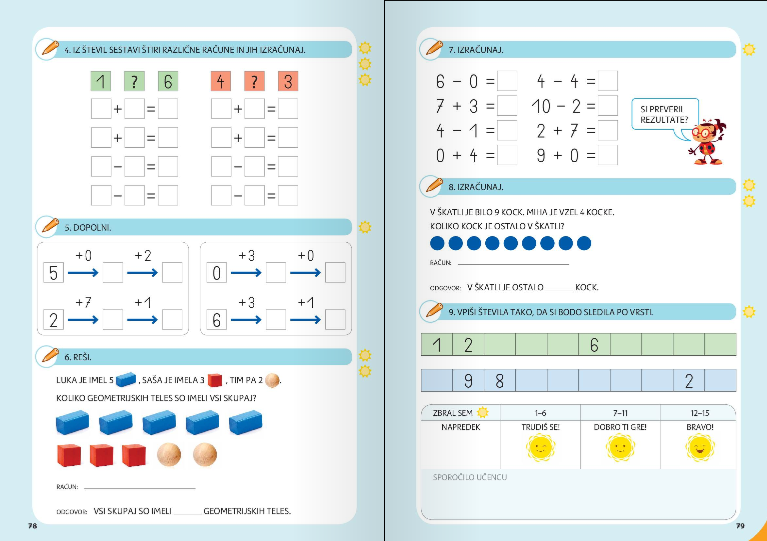 ZA BISTRE GLAVE SO NA NASLEDNJIH STRANEH ŠE DODATNE NALOGE: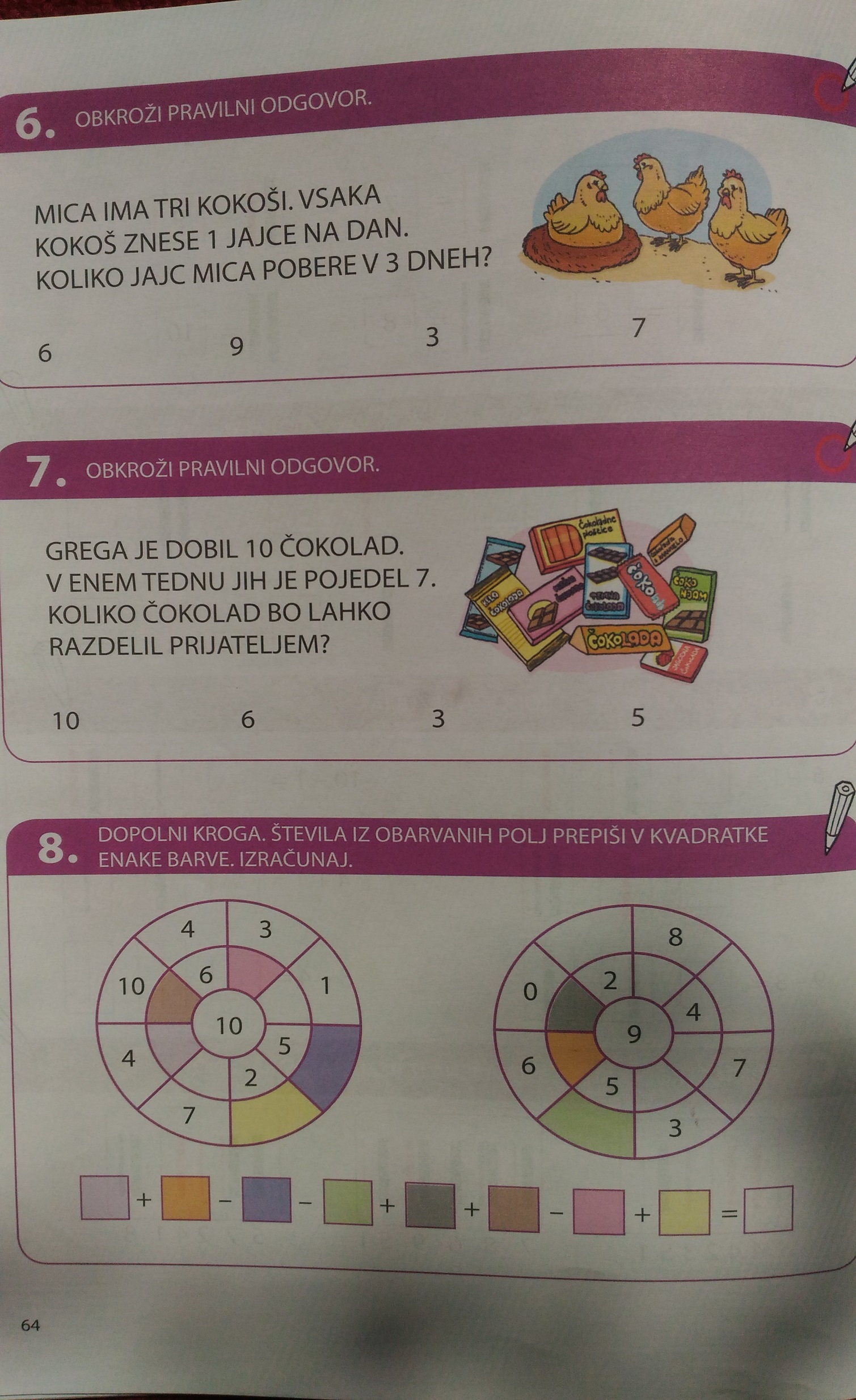 Oglej si kode za števila. Poišči pravo kodo za vsak  rezultat!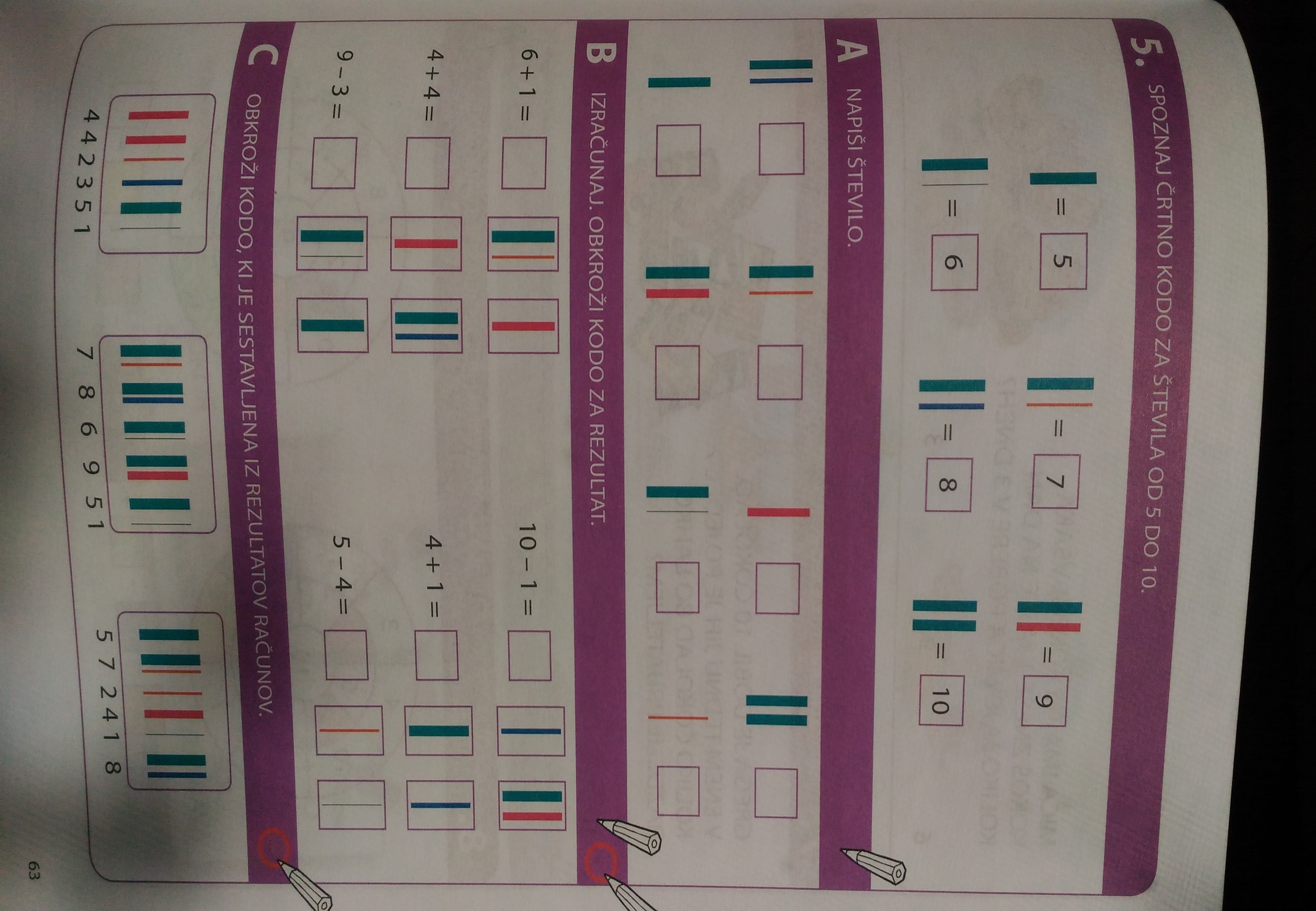 